Zamawiający:Zakład Wodociągów i Kanalizacji Sp. z o.o.ul. 1 Maja 8, 47-400 Racibórz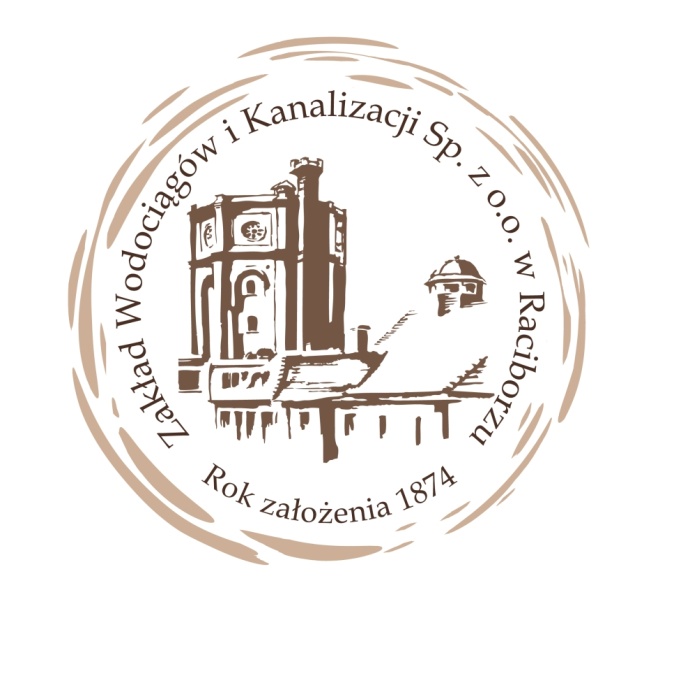 tel. (32) 415-26-70, fax (32) 415-24-18wodociagi@zwik-rac.com.plSPECYFIKACJA ISTOTNYCH WARUNKÓW ZAMÓWIENIA (SIWZ)Sukcesywna dostawa oleju opałowego lekkiego w ilości  do 60 000 litrów                na oczyszczalnię ścieków w RaciborzuPostępowanie sektorowe nieograniczone -  prowadzone zgodnie niniejszą specyfikacjąRacibórz dn. 10.02.2012r.ZS/D_02/02/12/B

      Zakład Wodociągów i Kanalizacji Sp. z o.o. zaprasza Dostawców do przystąpienia do przetargu nieograniczonego zgodnie z niniejszą Specyfikacją Istotnych Warunków Zamówienia (SIWZ).Przedmiot zamówieniaPrzedmiotem niniejszego zamówienia jest:Sukcesywna dostawa oleju opałowego lekkiego w ilości  do 60 000 litrów na oczyszczalnię ścieków, mieszczącej się w Raciborzu przy ul. Wodnej 19  CPV 23122100-9 – olej opałowyOlej opałowy lekki L  – 1 według Polskiej Normy PN C  – 96024 powinien spełniać wymagania:dostawy oleju opałowego lekkiego będą realizowane sukcesywnie na podstawie zamówień składanych telefonicznie potwierdzonych fax-em przez Zamawiającego            u  Dostawcy, w terminie dwóch dni roboczych od daty telefonicznego złożenia zamówienia, od poniedziałku do piątku w godzinach 7:00-14:00. Dostawca dołączy atest oraz kartę charakterystyki na olej opałowy przy każdej dostawie. Zamawiający przewiduje dostawy sukcesywne, po 10 000 litrów każda.Zamawiający nie dopuszcza składania ofert częściowych i wariantowych.Zamawiający zastrzega sobie prawo zmniejszenia ilości zamawianego towaru, przy czym Dostawcy nie będą przysługiwały z tego powodu żadne roszczenia.Termin wykonania zamówieniaTermin  realizacji zamówienia  -    12 miesięcy od daty podpisania umowy.Opis sposobu obliczania ceny ofertowejNa cenę ofertową brutto za 1000 litrów oleju składa się:cena sprzedaży netto publikowana na stronie internetowej producenta na dzień 20.02.2012r., przyjęta w celu obliczenia ceny oferty,marża Dostawcy lub upust netto stały/a podanych w wielkości procentowej, obowiązujący/a przez cały okres realizacji zamówienia, zawierający/a wszelkie koszty związane z realizacją zamówienia, w tym koszty dostawy, wyładunku oraz wszystkie inne koszty wynikające z realizacji przedmiotu zamówienia,podatek VAT.Kryteria oceny ofertPrzy wyborze oferty Zamawiający kierować się będzie kryteriami:cena zawierająca również koszty transportu  – 100 %cena w skali 0-100 punktów najniższa cena – 100 pkt.,pozostała proporcjonalnie w/g wzoru:za najkorzystniejszą zostanie uznana oferta, która zdobędzie najwyższą ilość punktów.Termin związania ofertąDostawcy pozostają związani ofertą przez 30 dni od upływu terminu składania ofert.Miejsce i termin składania ofertOfertę należy złożyć w siedzibie Zamawiającego, tj. w sekretariacie Zakładu Wodociągów i Kanalizacji sp. z o.o. w Raciborzu, przy ul. 1-go Maja 8, w terminie do 23.02.2012r. do godziny 9:00oferty złożone po terminie będą zwrócone oferentom bez otwierania,oferta zostanie odrzucona bez rozpatrywania, gdy:jest sprzeczna z ustawą Prawo zamówień publicznych lub Specyfikacją  Istotnych  Warunków Zamówienia,jej złożenie stanowi czyn nieuczciwej konkurencji.Zawartość oferty oraz dokumenty potwierdzające spełnianie warunków udziału w postępowaniu  Wypełniony i podpisany przez upoważnione osoby formularz ofertowo-cenowy (załącznik nr 1 do SIWZ),Zaparafowany przez upoważnione osoby wzór umowy (załącznik nr 2 do SIWZ)aktualny odpis z właściwego rejestru lub zaświadczenie o wpisie do ewidencji działalności gospodarczej wystawione nie wcześniej niż 6 miesięcy przed upływem terminu składania ofert.Aktualna koncesja na obrót paliwem wydana przez Urząd Regulacji Energetyki, podpisana za zgodność z oryginałempełnomocnictwo, jeżeli oferta będzie podpisana przez pełnomocnika,Miejsce i termin otwarcia ofertOtwarcie ofert nastąpi w dniu 23.02.2012 r. o godzinie  09:10 w Zakładzie Wodociągów                   i Kanalizacji Sp. z o.o. w Raciborzu, przy ul. 1-go Maja 8. Obecność oferentów jest nieobowiązkowa.Wybór ofertyWybór najkorzystniejszej oferty nastąpi zgodnie z art. 91 ustawy z dnia 29 stycznia 2004 r. Prawo zamówień publicznych,jeżeli w postępowaniu o udzielenie zamówienia nie można będzie dokonać wyboru oferty najkorzystniejszej ze względu na złożenie ofert o takiej cenie, Zamawiający wezwie Dostawców do złożenia w określonym terminie ofert dodatkowych.Tryb ogłoszenia wynikówWszyscy Dostawcy ubiegający się o zamówienie, zostaną powiadomieni pisemnie              o wyborze ofert,wybrany  Dostawca zostanie poinformowany pisemnie o terminie i miejscu podpisania umowy.Opis przygotowania ofertyoferta winna być sporządzona na formularzu stanowiącym załącznik nr 1 do niniejszej SIWZ wraz z niezbędnymi załącznikami wynikającymi ze SIWZ,w przypadku, gdy Wykonawca jako załącznik do oferty dołączy kopię dokumentu, powyższa kopia winna być potwierdzona za zgodność z oryginałem przez osobę upoważnioną do reprezentowania oferenta,złożone oferty winny być zgodne z wymogami SIWZ,każdy Dostawca winien złożyć tylko jedną ofertę,Dostawca ponosi wszelkie koszty związane z przygotowaniem i złożeniem oferty. Wymaga się aby Dostawca zdobył wszelkie informacje, które są konieczne do przygotowania oferty oraz podpisania umowy,oferta winna być sporządzona w języku polskim, z zachowaniem formy pisemnej pod rygorem nieważności oraz podpisana przez upoważnionego przedstawiciela lub przedstawicieli  Dostawcy. Upoważnienie do podpisania oferty winno być dołączone do oferty o ile nie wynika to z załączonych dokumentów do oferty.miejsca, w których  wykonawca naniósł zmiany winny być parafowane przez osoby upoważnione do reprezentowania Dostawcy,ofertę wraz z wszystkimi załącznikami należy umieścić w zamkniętej i zabezpieczonej przed przypadkowym otwarciem kopercie. Koperta powinna być zaadresowana do Zamawiającego  z umieszczonym na niej zapisem "Sukcesywna dostawa oleju opałowego lekkiego w ilości do 60 000 litrów na oczyszczalnię ścieków w Raciborzu", nie otwierać przed dniem 23.02.2012 r. godz.  09:10” oraz czytelnym adresem DostawcyDostawca ma prawo przed terminem składania ofert wycofać się z postępowania przez złożenie pisemnego powiadomienia. Po otrzymaniu pisemnego powiadomienia o wycofaniu oferty, koperta zawierająca ofertę zostanie odesłana bez otwierania do Dostawcy,strony oferty winne być ze sobą trwale połączone tak, aby nie mogły ulec dekompletacji.Warunki wymagane od oferentów ubiegających się o zamówienieDostawca winien spełniać poniższe warunki:być uprawnionym do występowania w obrocie prawnym zgodnie z wymogami             ustawowymi,nie podlegać wykluczeniu z postępowania na podstawie art. 24 Prawa zamówień             publicznych.Warunki umowywszelkie postanowienia zawiera wzór umowy stanowiący załącznik nr 2 do SIWZ,umowa zostanie zawarta na podstawie rozstrzygnięcia postępowania o zamówienie publiczne w trybie przetargu sektorowego nieograniczonego,o terminie i miejscu zawarcia umowy Zamawiający zawiadomi wybranego  Dostawcę odrębnym pismem,umowa zostanie zawarta pomiędzy Zamawiającym, a wybranym Dostawcą reprezentowanym przez upoważnione osoby, co zostanie potwierdzone odpowiednimi dokumentami (wypis  z KRS, umowa spółki cywilnej, wpis do ewidencji działalności gospodarczej) nie później jak 7 dni od daty ogłoszenia wyników.Udzielenie wyjaśnień do SIWZOsobami uprawnionymi do kontaktów z Wykonawcami są: sprawy techniczne: – Anna Tokarska oraz  Bogusław Radwan –  tel. 32 414 97 19,    700 – 1400  sprawy proceduralne  – Bożena Kasparek – tel. 32 415 30 33 wew. 241 lub Tel./fax 32 415 24 17               w godzinach 7ºº do 14ºº,bozena.kasparek@zwik-rac.com.pl                                                                                                         Akceptuje:                                                                                                       Krzysztof Kubek – Prezes Zarządu                                                                                                       Cecylia Zając - Prokurentgęstość w 15oC, max- 0,860g/m3wartość opałową, min.- 42,6 MJ/kg,temperatura zapłonu, min.- 560 Clepkość kinematyczna w 200C, max.- 6,00 mm2/sskład frakcyjny:do 2500C destyluje, max.do 3500C destyluje, min.- 65 % (V/V),- 85 % (V/V),temperatura płynięcia, max.-  210Cpozostałość po koksowaniu z 10 %pozostałości destylacyjnej, max.- 0,3 % (m/m),zawartość siarki, max.- 0,2 % (m/m),zawartość wody, max.- 0,05%zawartość zanieczyszczeń stałych, max.- 24 mg/kg,zawartość osadów, max.- 0,05 % (m/m),barwa,- czerwona             najniższa cena x100 pkt               -------------------------------            x 100%        (waga kryterium)             cena oferty rozpatrywanej